Zachäus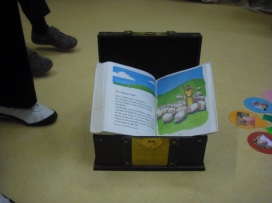 Klebe die Bilder  zu der Geschichte.Zachäus ist Zöllner. Er nimmt zu viel Geld von den Menschen. Zachäus ist sehr reich.Jesus kommt in die Stadt. Die Menschen freuen sich.Zachäus ist klein. Er kann Jesus nicht sehen.Er will Jesus sehen. Er steigt auf einen Baum. Jesus sieht Zachäus. Jesus sagt: Ich komme zu dir. Jesus besucht Zachäus. Zachäus freut sich. Er sagt zu Jesus:„Ich gebe die ½  von meinem Geld den armen Menschen. Ich will den Menschen nicht mehr zu viel Geld abnehmen. Darüber freut sich Jesus!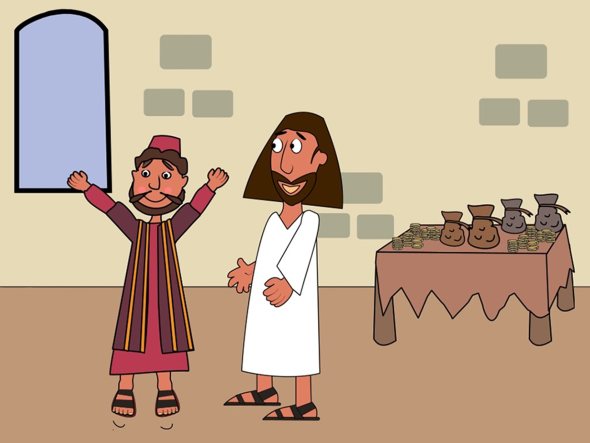 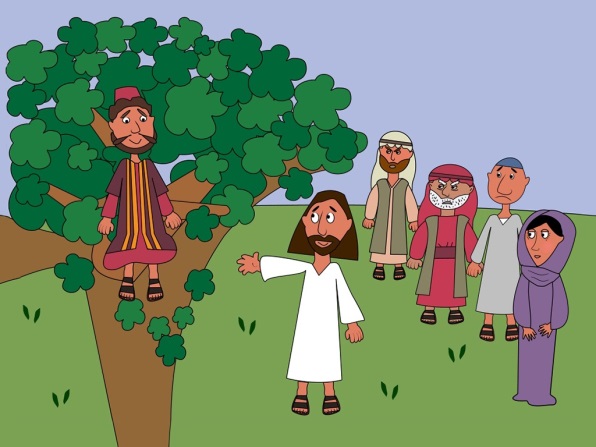 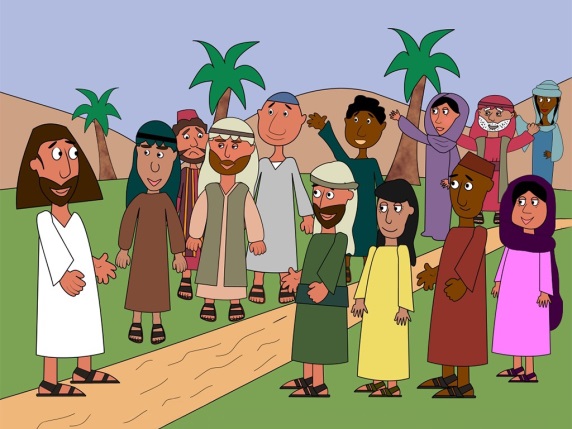 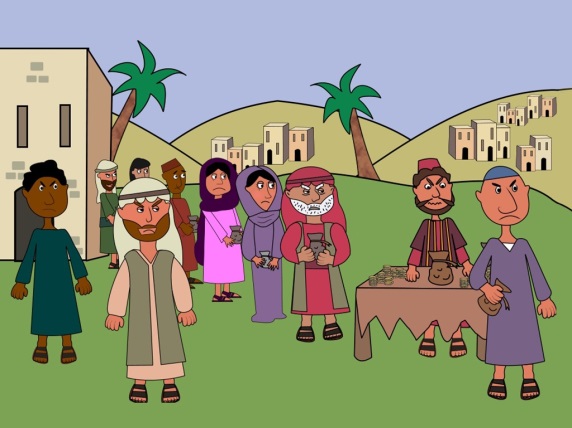 